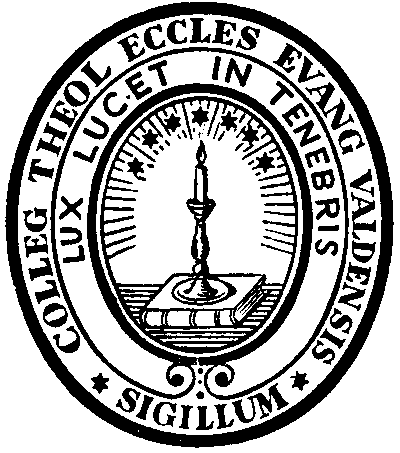 Corso di laurea in scienze bibliche e teologicheDOMANDA di IMMATRICOLAZIONEAnno accademico 2021-2022 - 2° semestretermini di presentazione della domanda: 3 GENNAIO – 31 GENNAIO 2022SEMINARIO INTRODUTTIVO-ROMA/FVT/ ZOOM: 11 FEBBRAIO 2022, ore 14,00-16,00Cognome ..................................................……..... Nome .......................................................……….Luogo .………….................................………........data   .............................................      di nascitaIndirizzo via .............................……………………………………………………………………......………..cap ……......………. città ………………………………………………………..  prov. …………...tel ….…………………………  cell. ……......……………………/ …...............................................e-mail ….……………………………...…………...................................................  (OBBLIGATORIA)CODICE FISCALE ………………………………………………………………………………………………………...	 Titolo di studio di scuola secondaria superioretitolo .................………...................................................................................................................scuola ….……………………………………………………………………………. anno ………….Altri titoli di studiotitolo.................................................................................................………….......................................istituto/università ………………………………………………………………….    anno ………….Dichiaro di non essere iscritto/a ad alcun altra Facoltà universitaria  firma  ..................................Inviarla via mail a segreteria@facoltavaldese.org– ed anche:Stampare questa domanda ed inviarla via posta tradizionaleall'indirizzo della Facoltà. Allegare:- certificato di nascita - titolo di studio (fotocopia autenticata);- 2 fotografie formato tessera - ricevuta del versamento della quota di immatricolazione € 150,00 e di iscrizione  1° anno / 1° semestre € 350,00 (per complessivi € 700,00) bonifico bancario (indicare il nominativo dello studente)Facoltà valdese di TeologiaBANCA CARIGEIBAN	IT66T0617503265000000767580BIC CRGEITGG 	   		                                                    incollare qui una delle fotografieProfilo personaleEsperienze di lavoro / attuale lavoro.............................................……….....................……....................................................................................................................................………..............……....................................................................Motivazioni per l'interesse allo studio della teologia.......................................................................……….....................................................................……....................................................................................……….....................................................……...Formazione biblico-teologica già acquisita:allegare curriculum studi per l'eventuale accreditamento di esami o di esperienze formative.................................................................................................…………..........................................…...........................................................................................…................................................……….….specificare se è la prima esperienza di formazione biblico-teologica		Appartenenza ecclesiale ed eventuale impegno svolto (indicazioni facoltative).............................................................................................……............................................………...Conoscenze linguistichelingue bibliche:  greco / ebraico : allegare certificato di competenza per l'accreditamento	lingue moderne: allegare certificato di competenza per l'accreditamento(diploma A1: nulla; A2: 2 crediti; B1: 3 crediti; da B2 in su: 4 crediti)Dichiaro che le informazioni date sono esatte e sottoscrivo la presente domanda di immatricolazione. Autorizzo inoltre il trattamento dei miei dati personali per fini statistici e per l’uso didattico e di segreteriaLuogo e data ..........................................………... Firma ...........................................................……SEMINARIO INTRODUTTIVO: comunico la mia disponibilità a partecipare al seminario di venerdì 11 febbraio (ore 14-16,00) 2022 per via telematica (ZOOM) ….......................................inviare aSegreteria del CORSO di LAUREA in SCIENZE BIBLICHE e TEOLOGICHEFACOLTA’ VALDESE di TEOLOGIA via P. Cossa 42, 00193 ROMA